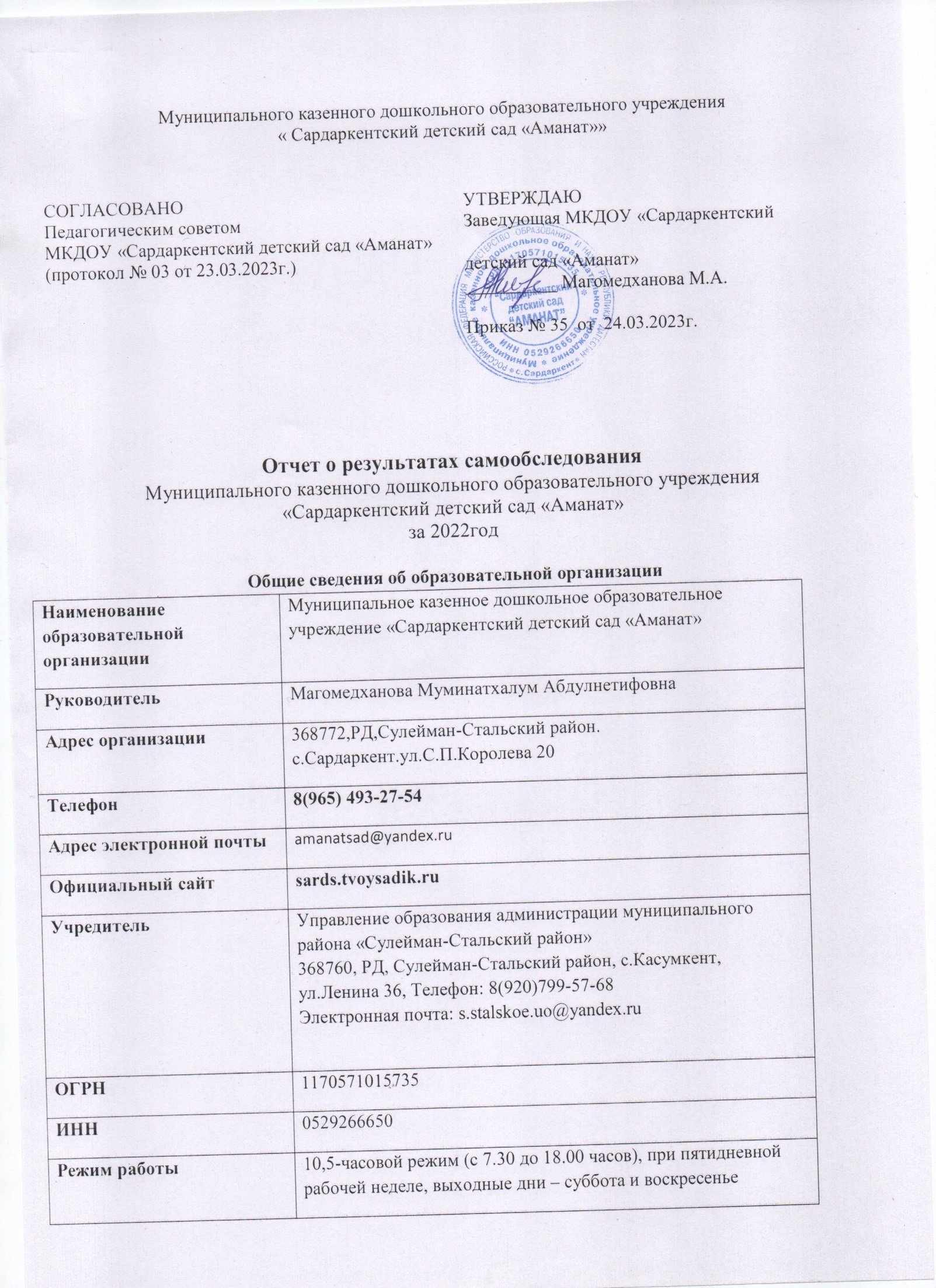 Муниципального казенного дошкольного образовательного учреждения« Сардаркентский детский сад «Аманат»»Отчет о результатах самообследования
Муниципального казенного дошкольного образовательного учреждения
«Сардаркентский детский сад «Аманат»за 2022годОбщие сведения об образовательной организацииДокументы, регламентирующие деятельность ДОУ Устав утвержден приказом начальника Управления образования администрации муниципального района «Сулейман-Стальский район»  № 95 от 03.09.2021 г.Лицензия на право введения образовательной деятельности  Серия 05Л01 №0003503  №9101 от 28.12.2017 г. выдан на основании Приказа  министерства образования и науки РД от 28.12.2017 г. № 3531-04/17 Свидетельство о внесении записи в ЕГРЮЛ от 05.04.2021гОГРН-  1170571015735ИНН-  0529266650Отчет сформирован на основании следующих нормативно-правовых документов: 1.Федеральный закон «Об образовании в Российской Федерации» № 273-ФЗ от 29.12.2012г. (ст.28 п. 3, 13, ст.29 п.3);2. Постановление Правительства Российской Федерации № 582 от 10.07.2013г. «Об утверждении Правил размещения на официальном сайте образовательной организации в информационно – телекоммуникационной сети «Интернет» и обновления информации об образовательной организации»; 3. Приказ Министерства образования и науки Российской Федерации № 462 от 14.06.2013г. «Об утверждении Порядка проведения самообследования образовательных организаций»; Приказ Минобрнауки РФ от 14.12.2017 №1218 «О внесении изменений в Порядок проведения самообследования образовательной организации, утвержденный приказом Министерства образования и науки Российской Федерации от 14 июня 2013 г. N 462», 4.  Приказ Министерства образования и науки Российской Федерации №1324 от 10.12.2013г. «Об утверждении показателей деятельности образовательной организации, подлежащей самообследованию».5.  Письмо Минобразования от 14.03.2000г. №65 / 23-16 «О гигиенических требованиях к максимальной нагрузке на детей дошкольного возраста в организованных формах обучения».6.   Постановление Главного государственного санитарного врача РФ от 27 октября 2020 г. № 32 "Об утверждении санитарно-эпидемиологических правил и норм СанПиН 2.3/2.4.3590-20 "Санитарно-эпидемиологические требования к организации общественного питания населения"", 7.   Постановление Главного государственного санитарного врача Российской Федерации от 28.09.2020 № 28 «Об утверждении санитарных правил СП 2.4. 3648-20 «Санитарно-эпидемиологические требования к организациям воспитания и обучения, отдыха и оздоровления детей и молодежи» (Зарегистрирован 18.12.2020 № 61573)с 01.03.2021 — дополнительно с требованиями СанПиН 1.2.3685-21 «Гигиенические нормативы и требования к обеспечению безопасности и (или) безвредности для человека факторов среды обитания».8. Устав ДОУ9.  Локальные акты - договор с Учредителем, родителями, специалистами;- правила внутреннего трудового распорядка;- должностные инструкции;13. Договора с другими организациямиС региональным:   -Законом РД  «Об образовании» -Законом РД «Об ответственности родителей за воспитание и обучение детей.    -Приказом министерства образования и науки республики Дагестан № 420 от 30.01.2014     «О внедрении ФГОС на территории Дагестана»  Деятельность Учреждения регламентирует система договорных отношений: - Трудовой договор с руководителем ДОО;- Коллективный договор;- Договор с родителями.В ДОО разработаны локальные акты, дополняющие Устав ДОО:- Правила внутреннего трудового распорядка,- Основная общеобразовательная программа ДОО;- Годовой план ДОО;- Программа развития ДОО;- Учебный план;- Годовой календарный учебный график;- Штатное расписание ДОО;- Должностные инструкции, определяющие обязанности работников ДОО;- Инструкции по организации охраны жизни и здоровья детей в ДОО;- Положение об Общем собрании работников ДОО;- Положение о педагогическом совете;- Положение о Родительском комитете;- Положение об Управленческом совете;- Положение о Методическом совете;- Положение о порядке и условиях выплаты стимулирующих доплати надбавок;- Положение о порядке комплектования ДОО детьми;- Положение о работе медико-педагогического консилиума и др.Цель самообследования – обеспечение доступности и открытости информации о деятельности образовательного учреждения.Задачи самообследования: получение объективной информации о состоянии образовательной деятельности в учреждении; выявление положительных и отрицательных тенденций в образовательной деятельности; установление причин возникновения проблем и поиск путей их устранения. Муниципальное казенное дошкольное образовательное учреждение «Сардаркентский детский сад «Аманат» (далее — ДОУ ) расположено в жилом районе села вдали от производящих предприятий и торговых мест. Здание ДОУ построено по типовому проекту. Проектная наполняемость на 60 мест. Общая площадь здания  228,31 кв. м.Цель деятельности ДОУ — осуществление образовательной деятельности по
реализации образовательных программ дошкольного образования.Предметом деятельности Детского сада является формирование общей культуры, развитие физических, интеллектуальных, нравственных, эстетических и личностных качеств, формирование предпосылок учебной деятельности, сохранение и укрепление здоровья воспитанников.Режим работы Детского сада: рабочая неделя — пятидневная, с понедельника по пятницу. Длительность пребывания детей в группах — 10,5 часов. Режим работы групп — с 7.30 до 18:00.1.Аналитическая частьАналитическая часть представлена следующими направлениями:  оценка образовательной деятельности;оценка системы управления;оценка содержания и качества подготовки воспитанников;оценка организации образовательного процесса;оценка качества кадрового обеспечения;оценка учебно - методического, библиотечно - информационного обеспечения;оценка материально – технической базы;оценка функционирования внутренней системы оценки качества образования;оценка медицинского обеспечения образовательного процесса;оценка условий для организации питания.Оценка образовательной деятельности       Образовательная деятельность ведется на основании утвержденной основной образовательной программы дошкольного образования, которая составлена в соответствии с ФГОС дошкольного образования с учетом основной Образовательной программы дошкольного образования «От рождения до школы» под редакцией  Н.Е Веракса,  Т.С. Комаровой, М.А. Васильевой. (2017); -Региональной образовательной программой дошкольного образования Республики Дагестан (Махачкала, издательство НИИ педагогики, 2015) -Парциальными   программами:  «Юный эколог» Николаева С.Н.;  «Наш дом – природа» Рыжова Н.А «Основы безопасности детей дошкольного возраста» Авдеева Н.Н., Князева О.Л. «Безопасность»;  О.С.Ушакова  «Развитие речи детей» ; «Физическая культура в детском саду» Л.И. Пензулаева;  «Я и ТЫ» Гусаровой  Л.Ф. «Мир вокруг, Познаем наш край родной» Гришиной  А.В. «От истоков прекрасного к творчеству» Байрамбекова М.М. «Салам алейкум»  Амировой  С.К. «Мы учимся говорить по-русски» Халидовой  Р.Ш. «Орлята» Исмаиловой  У.«Я и ТЫ» Гусаровой  Л.Ф. «Мир вокруг, Познаем наш край родной»  Гришиной  А.В. «От истоков прекрасного к творчеству» Байрамбекова М.М. «Салам алейкум» Амировой  С.К. «Мы учимся говорить по-русски» Халидовой  Р.Ш. «Орлята» Исмаиловой  У.А. «Махачкала – моя столица» - мет. пособие по ознакомлению с родным городом – А.В.Гришина. -Санитарно-эпидемиологическими правилами и нормативами.         Содержание программы соответствует основным положениям возрастной психологии и дошкольной педагогики; выстроено с учетом принципа интеграции образовательных областей в соответствии с возрастными возможностями и особенностями воспитанников, спецификой и возможностями образовательных областей.Программа основана на комплексно-тематическом принципе построения образовательного процесса; предусматривает решение программных образовательных задач в совместной деятельности взрослого и детей и самостоятельной деятельности детей не только в рамках непрерывной образовательной деятельности, но и при проведении режимных моментов в соответствии со спецификой дошкольного образования.Программа составлена в соответствии с образовательными областями: «Физическое развитие», «Социально-коммуникативное развитие», «Познавательное развитие», «Художественно-эстетическое развитие», «Речевое развитие». Реализация каждого направления предполагает решение специфических задач во всех видах детской деятельности, имеющих место в режиме дня дошкольного учреждения: режимные моменты, игровая деятельность; специально организованные традиционные и интегрированные занятия; индивидуальная и подгрупповая работа; самостоятельная деятельность; опыты и экспериментирование.	Особое внимание в Программе уделяется развитию личности ребенка, сохранению и укреплению здоровья детей, а также воспитанию у дошкольников таких качеств, как патриотизм, активная жизненная позиция, творческий подход в решении различных жизненных ситуаций, уважение к традиционным ценностям. Эти цели реализуются в процессе разнообразных видов детской деятельности: игровой, коммуникативной, трудовой, познавательно-исследовательской, продуктивной (изобразительная, конструктивная и др.), музыкальной, чтения художественной литературы. Организация учебного процесса строилась в соответствии с годовым планом работы учреждения, календарным тематическим планом и графиком образовательной деятельности.. Коллектив ДОУ организовывает образовательную деятельность, следуя нижеизложенным положениям: Обеспечение Федерального государственного стандарта дошкольного образования и обеспечение условий реализации образовательной программы, как целостной системы работы по содержанию и уровню развития детей каждого психологического возраста с учетом соблюдения преемственности при переходе к следующему возрастному периоду. Создание атмосферы эмоционального комфорта, условий для самовыражения, саморазвития ребенка, творчества, игры, общения и познания мира. Содержание и организация образовательной деятельности направлены на формирование общей культуры, развитие физических, интеллектуальных и личностных качеств, формирование предпосылок учебной деятельности, обеспечивающих социальную успешность, сохранение и укрепление здоровья детей, коррекцию недостатков в физическом или психологическом развитии.            Учебный план составлен в соответствии с современными дидактическими, санитарными и методическими требованиями, содержание выстроено в соответствии с ФГОС.  При составлении плана учтены предельно допустимые нормы учебной нагрузки.              Условия осуществления образовательного процесса Организация воспитательно-образовательного процесса. В ДОУ используются современные формы организации образовательного процесса: проводятся различные формы ООД (индивидуальные, групповые, подгрупповые, в т.ч. совместные с родителями); созданы условия для взаимодействия детей разного возраста (организуются совместные праздники, концерты, спектакли, прогулки); реализуется принцип взаимопроникновения различных видов деятельности на основе взаимодействия специалистов (педагоги осуществляют совместное планирование, проводят обсуждение достижений и проблем отдельных детей и группы в целом, совместно планируют и проводят интегрированные и комплексные занятия).               В ДОУ созданы организационные условия реализации индивидуального подхода.              Режим пребывания ребенка в ДОО определяется в договоре с родителями и является гибким в рамках данного договора (с учетом потребностей родителей, для детей в адаптационном периоде). Соблюдается режим дня (в соответствии с функциональными возможностями ребенка, на основе учета его возраста и состояния здоровья). Соблюдается баланс между разными видами активности детей (умственной, физической и др.), виды активности целесообразно чередуются.                           Педагоги используют современное методическое обеспечение образовательного процесса: внедряют современные образовательные технологии: информационно- коммуникационные, здоровьесберегающие, игровые.  Для более качественного усвоения материала детьми в образовательную деятельность вовлечены специалисты разных направлений (музыкальный руководитель, физруководитель, педагог-психолог) и воспитатели всех групп: работа строится на основании календарно – тематического планирования по единой теме; в форме организации ООД используются: образовательные события, проектная деятельность, исследовательская и опытно – экспериментальная деятельность; в соответствии с ФГОС ДО развивающие, образовательные и коррекционные задачи решаются в совместной деятельности взрослого и детей и в самостоятельной деятельности воспитанников. Результатом осуществления образовательного процесса в этом учебном году является качественная подготовка детей к обучению в школе.          Педагогическая диагностика детского развития осуществляется педагогами и специалистами дошкольного учреждения с целью выявления индивидуальных особенностей развития каждого ребёнка и определения индивидуального маршрута образовательной работы для максимального раскрытия потенциала детской личности.            Взаимодействие с родителями строится на принципе сотрудничества.При этом решаются приоритетные задачи:•	повышение педагогической культуры родителей;•	приобщение родителей к участию в жизни детского сада;•	изучение семьи и установление контактов с ее членами для согласования воспитательных воздействий на ребенка.Для решения этих задач используются различные формы работы:•	групповые родительские собрания, консультации, тренинги, круглые столы, конференции и.т.д.•	проведение совместных мероприятий для детей и родителей;•	анкетирование;•	наглядная информация;•	показ занятий для родителей;•	выставки совместных работ;•	посещение открытых мероприятий и участие в них;•	заключение договоров с родителями вновь поступивших детей.ДОУ посещают 60 воспитанников в возрасте от 2,5 до 7 лет. В ДОУ сформировано3 группы . Из них :общеразвивающей направленности.   младшая  группа - 20 детей;средняя группа – 20 детей;старшая группа — 20 детей;     В 2022 году в ДОУ для освоения основной образовательной программы дошкольного образования в условиях самоизоляции было предусмотрено проведение занятий в двух форматах — онлайн и предоставление записи мероприятий на имеющихся ресурсах (Instagram, WhatsApp ). Для качественной организации родителями привычного режима для детей специалистами детского сада систематически проводились консультации, оказывалась методическая помощь. Количество просмотров мероприятий  в записи по всем образовательным областям свидетельствует о достаточной вовлеченности и понимании родителями ответственности за качество образования своих детей.Воспитательная работаС 01.09.2022 ДОУ реализует рабочую программу воспитания и календарный план воспитательной работы, которые являются частью основной образовательной программы Дополнительное образование.Учреждение предоставляет бесплатные дополнительные услуги  английского языка в старшей группе.Вывод: Образовательная деятельность в ДОУ организована в соответствии с основными направлениями социально-экономического развития Российской Федерации, государственной политикой в сфере образования и осуществляется в соответствии с ФГОС ДО.1.2. Система управления организациейУправление ДОУ осуществляется в соответствии с Законом Российской Федерации «Об образовании в Российской Федерации» от 29.12.2012 г. № 273, иными законодательными актами Российской Федерации, Уставом.Формами самоуправления, обеспечивающими государственно-общественный характер управления, являются: Общее собрание работников, Педагогический Совет, Родительский комитет МКДОУ.Заведующий - контролирует работу и обеспечивает эффективное взаимодействие структурных подразделений организации, утверждает штатное расписание, отчетные документы организации, осуществляет общее руководство Детским садомОбщее собрание работников Учреждения — представляет полномочия работников ДОУ, в состав Общего собрания входят все работники ДОУ. Реализует право работников участвовать в управлении образовательной организацией, в том числе:участвовать в разработке и принятии коллективного договора, Правил трудового распорядка, изменений и дополнений к ним;принимать локальные акты, которые регламентируют деятельность образовательной организации и связаны с правами и обязанностями работников;разрешать конфликтные ситуации между работниками и администрацией образовательной организации;вносить предложения по корректировке плана мероприятий организации, совершенствованию ее работы и развитию материальной базыПедагогический совет — постоянно действующий коллегиальный орган управления педагогической деятельностью ДОУ, действующий в целях развития и совершенствования образовательной деятельности, повышения профессионального мастерства педагогических работников. В том числе рассматривает вопросы:разработки образовательных программ;выбора средств обучения и воспитания;материально-технического обеспечения образовательного процесса;аттестации, повышении квалификации педагогических работников;координации деятельности методических объединений.Совет родителей — создан с целью реализации права родителей (законных представителей) несовершеннолетних воспитанников, педагогических работников на участие в управлении ДОУ, развитие социального партнёрства между всеми заинтересованными сторонами образовательных отношений.развития образовательной организации;финансово-хозяйственной деятельности;материально-технического обеспечения               Структура, порядок формирования, срок полномочий и компетенция органов управления ДОУ, принятия ими решений устанавливаются Уставом ДОУ в соответствии с законодательством Российской Федерации. Деятельность коллегиальных органов управления осуществляется в соответствии с Положениями: Положением об Общем собрании работников Учреждения, Положением о Педагогическом совете, Положением о Совете родителей (законных представителей).Представительным органом работников является действующий в ДОУ профессиональный союз работников образования (Профсоюзный комитет).В ДОУ используются эффективные формы контроля, различные виды мониторинга (управленческий, методический, педагогический, контроль состояния здоровья детей).       Система управления в ДОУ обеспечивает оптимальное сочетание традиционных и современных инновационных тенденций, что позволяет эффективно организовать образовательное пространство ДОУ.Вывод: По итогам 2022 года система управления ДОУ оценивается как эффективная, позволяющая учесть мнение работников и всех участников образовательных отношений. В следующем году изменение системы управления не планируется.1.3. Оценка содержания и качества подготовки воспитанниковОсновная задача мониторинга в дошкольном учреждении заключается в том, чтобы определить степень освоения ребенком образовательной программы и влияние, которое оказывает образовательный процесс на развитие ребенка. Мониторинг образовательного процесса осуществляется через отслеживание результатов освоения образовательной программы по 5 образовательным областям. Он основывается на анализе достижения детьми промежуточных результатов, которые описаны в каждом разделе образовательной программы. Уровень развития детей анализируется по итогам педагогической диагностики. Формы проведения диагностики:диагностические занятия (по каждому разделу программы);диагностические срезы;наблюдения, итоговые занятия. Разработаны диагностические карты освоения основной образовательной программы дошкольного образования ДОУ (ООП ДОУ ) в каждой возрастной группе. Карты включают анализ уровня развития воспитанников в рамках целевых ориентиров В начале учебного года по результатам мониторинга определяется зона образовательных потребностей каждого воспитанника. Это позволяет осуществить планирование образовательного процесса с учетом его индивидуализации. В конце учебного года делаются выводы о степени удовлетворения образовательных потребностей детей и о достижении положительной динамики самих образовательных потребностей.Отслеживание эффективности усвоения Программы воспитанниками ДОУ показало, что показатели развития детей соответствуют их психологическому возрасту. По результатам педагогической диагностики дети показали положительный результат усвоения программного материала – 74 %. Такие результаты достигнуты благодаря использованию в работе методов, способствующих развитию самостоятельности, познавательных интересов детей, созданию проблемно-поисковых ситуаций.Также была проведена работа по преемственности детского сада с МКОУ «Сардаркентская СОШ». Данная работа была направлена на обеспечение готовности старших дошкольников к школьному обучению и их плавному переходу на начальную ступень образования. Все мероприятия были проведены в соответствии с утвержденным планом работы на 2022г.   В мае 2022 года педагоги проводили обследование воспитанников старших групп на предмет оценки сформированности предпосылок к учебной деятельности в количестве 20 человек. Все выпускники прошли мониторинг, в ходе которого получены следующие результаты: с высоким уровнем готовности к школьному обучению  – 12 % выпускников, выше среднего -25,5%,  со средним – 58%, низким уровнем  - 4,5 %. Задания позволили оценить уровень сформированности предпосылок к учебной деятельности: умение самостоятельно действовать по образцу и осуществлять контроль, обладать определенным уровнем работоспособности, а также вовремя остановиться в выполнении того или иного задания и переключиться на выполнение следующего, возможностей распределения и переключения внимания, работоспособности, темпа, целенаправленности деятельности и самоконтроля.Таким образом, общая готовность детей   к школьному обучению находится на уровне выше среднего.  Данный результат получен вследствие тесного сотрудничества воспитателей групп с психологической службой, социальными партнёрами (СОШ), родителями (законными представителями выпускников). Педагогический коллектив учитывает возможность разностороннего общения детей и преемственность образовательной деятельности детского сада со школами микрорайона в контексте расширения социокультурной и образовательной среды.Также следует отметить наличие детей с низким уровнем готовности, что связано со слабой посещаемостью данной категории детей. Вывод: организация образовательного процесса в детском саду осуществляется в соответствии с годовым планированием, с   основной общеобразовательной программой дошкольного образования на основе ФГОС и учебным планом непосредственно образовательной деятельности.  Количество и продолжительность непосредственно образовательной деятельности, устанавливаются в соответствии с санитарно-гигиеническими нормами и требованиями. Целесообразное использование новых педагогических технологий (здоровьесберегающие, информационно-коммуникативные, проектной деятельности) позволило повысить уровень освоения детьми образовательной программы детского сада. Но следует индивидуализировать процесс образования в отношении детей с низкой посещаемостью.1.4. Оценка организации образовательного процессаВ основе образовательного процесса в ДОУ лежит взаимодействие педагогических работников, администрации и родителей. Основными участниками образовательного процесса являются дети, родители, педагоги.Основные форма организации образовательного процесса:совместная деятельность педагогического работника и воспитанников в рамках организованной образовательной деятельности по освоению основной общеобразовательной программы;самостоятельная деятельность воспитанников под наблюдением педагогического работника.Занятия в рамках образовательной деятельности ведутся по подгруппам. Продолжительность занятий соответствует СанПиН 1.2.3685-21 и составляет:в группе с детьми от 2 до 3 лет--- 10 мин.в группе с детьми от 3 до 4 лет — до 15 мин;в группе с детьми от 4 до 5 лет — до 20 мин;в группе с детьми от 5 до 6 лет — до 25 мин;в группе с детьми от 6 до 7 лет — до 30 мин.Между занятиями в рамках образовательной деятельности предусмотрены перерывы продолжительностью не менее 10 минут. предусмотрено время для физкультурных минуток, двигательных пауз. В комплексы педагог включает корригирующие упражнения на осанку, дыхательные упражнения.Основной формой занятия является игра. Образовательная деятельность с детьми строится с учётом индивидуальных особенностей детей и их способностей. Выявление и развитие способностей воспитанников осуществляется в любых формах образовательного процесса.Образовательный процесс в ДОУ осуществляется на русском и лезгинском языке с позиции личностно-ориентированной педагогической системы: разностороннее, свободное и творческое развитие каждого ребёнка, реализация их природного потенциала, обеспечение комфортных, бесконфликтных и безопасных условий развития воспитанников.В дошкольном учреждении функционируют 3группы.    Среднесписочная численность воспитанников за 2022 год -60 детей.Образовательная деятельность планируется согласно циклограмме ООД, утверждённой на педсовете.  Организованная образовательная деятельность организуется с 1 сентября по 30 мая.Работа в группах организуется по комплексно-тематическому планированию, разработанному педагогами ДОУ, принятому на педагогическом совете, утверждённому приказом заведующего. Содержание комплексно-тематического планирования соответствует учебному плану.Количество и продолжительность организованной образовательной деятельности, включая реализацию дополнительных образовательных программ, устанавливаются в соответствии с санитарно-гигиеническими нормами и требованиями, регламентируются учебным планом.В учреждении функционирует система методической работы, ежегодный план воспитательно-образовательной работы. План разрабатывается с учетом анализа предыдущей деятельности, включает все необходимые разделы. Контроль за ходом и результатами воспитательно-образовательной работы с детьми осуществляется целенаправленно и носит системный характер.Чтобы не допустить распространения коронавирусной инфекции, администрация ДОУ в 2021 году продолжила соблюдать ограничительные и профилактические меры в соответствии с СП 3.1/2.4.3598-20:ежедневный усиленный фильтр воспитанников и работников — термометрию с помощьюбесконтактных термометров и опрос на наличие признаков инфекционных заболеваний. Лица с признаками инфекционных заболеваний изолируются;еженедельную генеральную уборку с применением дезинфицирующих средств,разведенных в концентрациях по вирусному режиму;ежедневную влажную уборку с обработкой всех контактных поверхностей, игрушек и оборудования дезинфицирующими средствами;дезинфекцию посуды, столовых приборов после каждого использования;использование бактерицидных установок в групповых комнатах;частое проветривание групповых комнат в отсутствие воспитанников;требование о заключении врача об отсутствии медицинских противопоказаний для пребывания в детском саду ребенка, который переболел или контактировал с больным COVID-19.не проводились массовые мероприятия;воспитанники детского сада максимально проводили время с учетом погодных условий занятия на открытом воздухе.Вывод: Учебный процесс в ДОУ организован в соответствии с требованиями, предъявляемыми законодательством к дошкольному образованию и направлен на сохранение и укрепление здоровья воспитанников. 1.5. Оценка качества кадрового обеспеченияВ МКДОУ «Сардаркентский детский сад «Аманат» созданы необходимые условия для профессионального роста сотрудников. Имеется перспективный план повышения квалификации (профессиональной переподготовки) и аттестации педагогов. Педагоги активно участвуют в городских методических объединениях, семинарах, профессиональных конкурсах разного уровня.   Штат сотрудников в ДОО формируется на основании штатного расписания, расчет о необходимом количестве рабочих единиц производит экономист на основании определенных нормативов. У каждой категории работников установлен оклад оплаты труда. Требования к персоналу ДОО прописаны в Приказе Министерства здравоохранения и социального развития        Российской Федерации (Mинздравсоцразвития России) от 26 августа 2010 г. N 761н г. Москва «Об утверждении Единого квалификационного справочника должностей руководителей, специалистов и служащих, раздел "Квалификационные характеристики должностей работников образования"».Детский сад укомплектован кадрами на  100%. Работу детского сада осуществляют: -заведующий, -делопроизводитель,- воспитатели - 5, - инструктор по физической культуре-1, -учитель-логопед – 1,-музыкальный руководитель-1, -педагог-психолог-1, -учебно-вспомогательный персонал - 12Общее количество сотрудников – 21человек. Коллектив педагогов стабильный.Профессиональный уровень педагогического коллективаАттестация на категорию:                 нетПедагогический коллектив дошкольного образовательного учреждения объединён едиными целями на решение задач и приоритетов дошкольного образования, имеет благоприятный психологический климат. Повышение квалификации педагогических и руководящих работников проводится в системе и осуществляется в соответствии с графиком. В ДОУ работает достаточно работоспособный творческий коллектив, обладающий достаточным потенциалом для результативного осуществления учебно-воспитательного процесса и внедрения инновационных процессов в педагогическую деятельность. В текущем учебном году курсы повышения квалификации прошли все педагогиВывод: Педагоги постоянно повышают свой профессиональный уровень, эффективно участвуют в работе методических объединений, знакомятся с опытом работы своих коллег и других дошкольных учреждений, а также саморазвиваются. Все это в комплексе дает хороший результат в организации педагогической деятельности и улучшении качества образования и воспитания 1.6.Оценка учебно-методического, библиотечно - информационного обеспечения      В ДОУ  библиотека является составной частью методической службы.
Библиотечный фонд располагается в методическом кабинете, в группах детского сада. Библиотечный фонд представлен методической литературой по всем образовательным областям основной общеобразовательной программы, детской художественной литературой, периодическими изданиями, а также другими информационными ресурсами на различных электронных носителях. В каждой возрастной группе имеется банк необходимых учебно-методических пособий, рекомендованных для планирования воспитательно-образовательной работы в соответствии с обязательной частью ООП.Учебно – методическое сопровождение реализации ООП соответствует профессиональным потребностям педагогических работников, специфике условий осуществления образовательного процесса. В ДОУ в помощь педагогам создано библиотечно – информационное обеспечение.С целью управления образовательным процессом используются электронные образовательные ресурсы для работы с детьми. 100% педагогов считают, что использование ИКТ существенно облегчает проведение занятий и позволяет разнообразить их. Программное обеспечение имеющихся компьютеров позволяет работать с текстовыми редакторами, с Интернет-ресурсами, фото и видео материалами.В 2022году ДОУ пополнил учебно-методический комплект к Региональной комплексной образовательной программе.         Оборудование и оснащение методического кабинета достаточно для реализации образовательных программ. В методическом кабинете созданы условия для возможности организации совместной деятельности педагогов.       В ДОУ имеет выход в сеть Интернет, электронную почту и собственный сайт детского сада.С целью управления образовательным процессом используются электронные образовательные ресурсы для работы с детьми. 100% педагогов считают, что использование ИКТ существенно облегчает проведение занятий и позволяет разнообразить их. Однако кабинет недостаточно оснащен техническим и компьютерным оборудованием. Информационное обеспечение детского сада включает программное обеспечение – позволяет работать с текстовыми редакторами, интернет-ресурсами, фото-, видеоматериалами, графическими редакторами.     В методическом кабинете имеется необходимая методическая литература, учебно-наглядные пособия для обеспечения воспитательно-образовательного процесса, ежегодно оформляется подписка на периодические издания. Периодическая печать по вопросам дошкольного образования (журналы "Дошкольное образование", "Дошкольное воспитание", "Дошкольная педагогика", "Обруч", "Воспитатель ДОУ", "Музыкальная палитра", "Справочник музыкального руководителя", "Справочник старшего воспитателя", "Нормативные документы ДОУ", "Медицинское обслуживание и организация питания в ДОУ", "Музыкальный руководитель".ДОО обеспечен учебно-методической литературой , художественной литературой по программе. .   В ДОУ собран  фонд литературы, необходимой для работы с детьми, родителями и педагогами. Вывод: Учебно – методическое и библиотечно – информационное обеспечение в ДОУ соответствует требованиям реализуемой образовательной программы, обеспечивает образовательную деятельность, присмотр и уход за детьми. Педагоги ДОУ имеют возможность пользоваться фондом учебно – методической литературы и электронно – образовательными ресурсами.1.7. Оценка материально-технической базыСостояние материально-технической базы МКДОУ «Сардаркентский детский сад «Аманат» на среднем уровне соответствия педагогическим требованиям, современному уровню образования и санитарным нормам. Образовательная деятельность ведется в двух-этажном, кирпичном здании 1974 года постройки. Здание детского сада имеет ограждённую территорию, имеется наружное электрическое освещение. Здание обеспечено всеми видами инженерных коммуникаций: водоснабжением, автономным отоплением канализацией.Учреждение недостаточно обеспечено учебно-наглядными пособиями и спортинвентарём. Существующие в МКДОУ помещения позволяют обеспечить продуктивную и результативную деятельность детей и работников учреждения:- групповые помещения - 3,- методический кабинет –  1;- кабинет заведующей – 1;- медицинский кабинет – 1;- пищеблок для полного цикла приготовления пищи.Учреждение оснащено следующими техническими средствами: В группах созданы по возможности оптимальные условия для всестороннего развития детей дошкольного возраста в соответствии с требованиями ФГОС ДО. При оформлении групповых комнат воспитатели исходят из требований безопасности для здоровья детей используемого материала, а также характера воспитательно-образовательной модели, которая лежит в основе планирования и оборудования группы.При создании предметно – пространственной среды учтена специфика условий осуществления образовательного процесса, принцип учета гендерной специфики образования дошкольников, принцип интеграции образовательных областей, комплексно – тематический принцип построения образовательного процесса; учтены возрастные особенности детей.Все групповое пространство доступно детям: игрушки, дидактический материал, игры. Для организации двигательной активности созданы физкультурные уголки, с необходимым набором оборудования. В ДОУ не только уютно, красиво, удобно и комфортно детям, созданная развивающая среда открывает нашим воспитанникам весь спектр возможностей, направляет усилия детей на эффективное использование отдельных ее элементов.    Основными направлениями деятельности администрации детского сада по обеспечению безопасности были: пожарная безопасность, антитеррористическая безопасность, обеспечение выполнения санитарно-гигиенических требований, охрана труда, безопасность окружающей среды в группах.      Первичные  средства пожаротушения – огнетушители всегда поддерживались в состоянии постоянной готовности. К сентябрю 2022  года проверены пожарная сигнализация, приобретены огнетушители. Соблюдались требования к содержанию эвакуационных выходов. Дважды в год с сотрудниками и детьми проводились тренировочные игры с составлением акта о проведении тренировки. Проводился инструктаж с работниками учреждения по пожарной и антитеррористической безопасности детей и взрослых по графику и по мере необходимости. . В целях соблюдения антитеррористической безопасности в учреждении установлена пожарная сигнализация, наружные видеокамеры (4 штук).  Главной целью по охране труда в детском саду, является создание и обеспечение здоровых и безопасных условий труда, сохранение жизни и здоровья воспитанников и работающих.Материально-техническое состояние ДОУ и территории соответствует действующим санитарно-эпидемиологическим требованиям к устройству, содержанию и организации режима работы в дошкольных организациях, правилам пожарной безопасности, требованиям охраны труда.Вместе с тем, следует отметить, что необходимо продолжать работу по улучшению материально-технического обеспечения учреждения в новом учебном году.Вывод: Материально-техническая база ДОО находится в удовлетворительном состоянии. Для повышения качества предоставляемых услуг необходимо пополнить группы и помещения ДОО необходимым оборудованием. 1.8. Оценка функционирования внутренней системы оценки качества образования.Систему качества дошкольного образования мы рассматриваем как систему контроля внутри ДОО, которая включает в себя  интегративные составляющие:•  Качество научно-методической работы;•  Качество воспитательно-образовательного процесса;•  Качество работы с родителями;•  Качество работы с педагогическими кадрами;•  Качество предметно-пространственной среды.С целью повышения эффективности учебно-воспитательной деятельности  применяем педагогический мониторинг, который даёт качественную и своевременную информацию, необходимую для принятия управленческих  решений.Контроль является одной из важнейших составляющих процесса управления, служащей основанием для осуществления обратной связи, дающей возможность руководителю прогнозировать пути развития детского сада, правильно ставить цели на будущее. Контроль является базой для принятия решений, позволяет установить отклонения в работе, причины и пути их устранения.На основании Закона «Об образовании в Российской Федерации» в МКДОУ «Сардаркентский детский сад «Аманат»» разработаны Положение о внутренней контрольной деятельности и Положение о внутреннем мониторинге качества образования.Цель контроля: оптимизация и координация работы всех специалистов ДОО для обеспечения качества образовательного процесса.Внутренний контроль осуществляют заведующий, заместитель заведующей, завхоз, медицинская сестра. Порядок внутреннего контроля определяется Уставом детского сада, Положением о внутреннем контроле, годовым планом ДОУ, должностными инструкциями и распоряжениями руководства.Контроль   в ДОУ проводится по плану, утвержденному заведующим на начало учебного года, и представляет собой следующие виды:оперативный контроль;тематический, фронтальный контроль;самоконтроль;самоанализ;взаимоконтроль;итоговый;мониторинг.Контроль в детском саду начинается с руководителя, проходит через все структурные подразделения и направлен на следующие объекты:охрана  и укрепление здоровья воспитанников;воспитательно-образовательный процесс;кадры,  аттестация педагога, повышение квалификации;взаимодействие с социумом;административно-хозяйственная и финансовая деятельность;питание детей;техника безопасности и охрана труда работников  и жизни воспитанников.Результаты контроля выносятся на обсуждение на педагогические советы, совещания при заведующем, общем собрании работников учреждения.Мониторинг качества образовательной деятельности в 2021 году показал хорошую работу педагогического коллектива по всем показателям. Состояние здоровья и физического развития воспитанников удовлетворительные. 89 % детей успешно освоили образовательную программу дошкольного образования в своей возрастной группе. Воспитанники старшей  группы показали высокие показатели готовности к школьному обучению. В период с 12.10.2022 по 19.10.2022 проводилось анкетирование 20  родителей, получены следующие результаты:доля получателей услуг, положительно оценивающих доброжелательность и вежливость работников организации, — 96 %;доля получателей услуг, удовлетворенных компетентностью работников организации, — 72 %;доля получателей услуг, удовлетворенных материально-техническим обеспечением организации, — 65 %;доля получателей услуг, удовлетворенных качеством предоставляемых образовательных услуг, — 84 %;доля получателей услуг, которые готовы рекомендовать организацию родственникам и знакомым, — 92 %.Анкетирование родителей показало высокую степень удовлетворенности качеством предоставляемых услуг.Вывод: В учреждении выстроена четкая система методического контроля и анализа результативности воспитательно-образовательного процесса по всем направлениям развития дошкольника и функционирования ДОУ в целом.1.9. Организация работы с родителями.  Для высокой результативности воспитательно-педагогического процесса в ДОУ большое значение имеет взаимодействие с семьями воспитанников. Основной целью всех форм и видов взаимодействия ДОУ с семьей, педагогический коллектив ставит – установление доверительных отношений между детьми, родителями и педагогами, воспитание потребности делиться друг с другом своими проблемами и совместно их решать. Педагоги коллектива используют разнообразные современные формы работы с родителями.В центральном коридоре расположены информационные стенды, из которых родители могут узнать: информацию о вышестоящих образовательных организациях, контролирующих деятельность ДОУ, информацию о педагогическом составе, как можно зайти на образовательный портал ДОУ, адрес электронной почты ДОУ; информацию об основных направлениях воспитательно-образовательной деятельности детского сада.         Информационные стенды имеются и на каждой возрастной группе. Родители получают информацию следующего характера: режим дня данной возрастной группы, сетка ООД детей, программное обеспечение. В них отражаются важные события - праздники и развлечения, дни рождения детей, интересные занятия, продукты детского творчества, папки-раскладушки с консультациями и памятками, фото-вернисажи и т.д.      Родительские собрания. Собрания стали проводить в форме дискуссий, круглых столов, деловой игры, посиделок. Педагоги используют видеозаписи, презентации деятельности детей, фрагменты занятий, конкурсных выступлений. Вырос процент посещения собраний родителями. Активно используются консультации. Родители систематически посещают различные мероприятия: досуги, праздники, занятия, участвуют в выставках: «Новогодняя игрушка», «Осень золотая», «Открытый космос» и т.д.Родители частые гости на таких мероприятиях:«Осень золотая в гости к нам пришла»«День матери»«Новогодние утренники», «День мам и бабушек», «Навруз-Байрам» и др.В ДОУ функционирует консультативный пункт для родителей, чьи дети не посещают детский сад. Родители имеют возможность знакомиться с деятельностью ДОО, получить педагогическую консультацию воспитателей и узких специалистов (учителя-логопеда, музыкального руководителя, инструктора по физической культуре, медицинской сестры).В ДОУ функционирует и медико-педагогический консилиум, целью которого является обеспечение диагностико-коррекционного, медико-педагогического сопровождения воспитанников с отклонениями в развитии, исходя из реальных возможностей дошкольного образовательного учреждения и в соответствии со специальными образовательными потребностями, возрастными и индивидуальными особенностями, состоянием здоровья детей.Воспитателями ДОУс родителями активно проводилась работа в мессенджерах Whatsapp, Телеграмм, в соц.сети Instagram. Были выложены мероприятия ко Дню Космонавтики,День птиц, Дню Победы, воспитателями старшей группы Ахмедовой Ф.А. и  Магомедхановой  Х.Ш. был организован выпускной . Сотрудничество с внешними организациямиВывод: Развитие социальных связей дошкольного образовательного учреждения с культурными центрами дает дополнительный импульс  для духовного развития и обогащения личности ребенка с первых лет жизни, совершенствует конструктивные взаимоотношения с родителями, строящиеся на идее социального партнерства. Одновременно этот процесс способствует росту профессионального мастерства всех специалистов детского сада, работающих с детьми, поднимает статус учреждения, указывает на особую роль его социальных связей в развитие каждой личности и тех взрослых, которые входят в ближайшее окружение ребенка. Что в конечном итоге ведет к повышению качества дошкольного образования.1.10. Оценка медицинского обеспечения образовательного процессаОздоровительная работа в ДОУ проводится на основе нормативно – правовых документов.   Медицинское обслуживание детей МКДОУ осуществляется специалистами ГБУ РД «Сулейман-Стальская ЦРБ», взаимодействие с которой строилось на договорной основе.1.11. Оценка условий для организации питанияОрганизации питания в детском саду уделялось особое внимание, т.к. здоровье детей невозможно обеспечить без рационального питания.Пищеблок оснащён всем необходимым для приготовления пищи оборудованием и уборочным инвентарём. Блюда готовятся в соответствии с санитарно-гигиеническими требованиями и нормами.Имеется примерное 10-дневное меню, утвержденное заведующей ДОУ. Меню по дням недели разнообразное, разработано с учётом физиологических потребностей детей в калорийности и пищевых веществах.Проводится витаминизация третьих блюд.  Бракеражная комиссия ДОУ систематически осуществляет контроль за правильностью обработки продуктов, закладкой, выходом блюд, вкусовыми качествами пищи.Информация о питании детей доводится до родителей, меню размещается на стенде в комнате для приёма детей. Важнейшим условием правильной организации питания детей явилось строгое соблюдение санитарно-гигиенических требований к пищеблоку и процессу приготовления и хранения пищи. В целях профилактики пищевых отравлений и острых кишечных заболеваний работники пищеблока строго соблюдают установленные требования к технологической обработке продуктов, правила личной гигиены.Заключен договор   на поставку продуктов с ИП Магомедовым Э.В.Вывод: Дети в МКДОУ обеспечены полноценным сбалансированным питанием. Правильно организованное питание в значительной мере гарантирует нормальный рост и развитие детского организма и создает оптимальное условие для нервно-психического и умственного развития ребенка.2.Результаты анализа показателей деятельности МКДОУ «Сардаркентский детский сад «Аманат»                                                                 ПОКАЗАТЕЛИДЕЯТЕЛЬНОСТИ ДОШКОЛЬНОЙ ОБРАЗОВАТЕЛЬНОЙ ОРГАНИЗАЦИИ,ПОДЛЕЖАЩЕЙ САМООБСЛЕДОВАНИЮ(утв. приказом Министерства образования и науки РФ от 10 декабря 2013 г. N 1324)Анализ показателей деятельности позволяет сделать следующие выводы:1.Количественный  состав воспитанников ДОУ по сравнению с предыдущим годом  не увеличился2.ДОУ полностью укомплектовано педагогическими кадрами. Все педагогические и административно – хозяйственные работники прошли курсы повышения квалификации по применению в образовательном процессе ФГОС ДО и курсы по оказанию первой доврачебной помощи пострадавшим.3.Развивающая предметно – пространственная среда значительно пополнилась игровым оборудованием, спортивным инвентарем, материалами для занятий по ФЭМП, развитием речи,конструированием и другими средствами организации образовательного процесса в соответствии с требованиями ФГОС ДО. ЗАКЛЮЧЕНИЕ:  Достигнутые коллективом ДОУ результаты работы в течение 2022 года, соответствуют поставленным коллективом задачам. Выросло количество педагогов и воспитанников – участников различных конкурсов; повысилась заинтересованность родителей в осуществлении воспитатель – образовательного процесса в ДОУ. Это говорит о том, что в детском саду созданы определенные условия для физического, познавательного, речевого, социально – коммуникативного и художественно – эстетического развития дошкольников в соответствии с ФГОС ДО.В ходе проведенного анализа деятельности образовательного учреждения определены следующие задачи на 2023 год: 1. Повышать профессиональную квалификацию педагогов посредствам курсовой переподготовки, участия в конкурсах профессионального мастерства, прохождения процесса аттестации, обеспечивая тем самым качество образовательных услуг. 2. Продолжить формировать систему информирования участников образовательного процесса о содержании образовательной деятельности по реализации образовательной программы и деятельности ДОУ в вопросах охраны и укрепления здоровья, посредствам использования дистанционных форм взаимодействия, сети интернет. 3. Продолжить работу в инновационной деятельности, обеспечить качественное участие в реализации региональных, муниципальных проектов (повышение квалификации педагогов, расширение материально-технической базы, вовлечение родителей в реализацию проектной деятельности) . 4. Обновить материально-техническую базу в соответствии с новыми требованиями санитарных норм и правил, а также правил пожарной безопасности и охраны труда. 5. Создать рабочую программу воспитания в ДОУ, сформировать календарный план воспитательной работы.СОГЛАСОВАНО
Педагогическим советом
МКДОУ «Сардаркентский детский сад «Аманат»                                              (протокол № 03 от 23.03.2023г.)УТВЕРЖДАЮ
Заведующая МКДОУ «Сардаркентскийдетский сад «Аманат»                          __________ Магомедханова М.А.Приказ № 35  от  24.03.2023г.      Наименование образовательной организацииМуниципальное казенное дошкольное образовательное учреждение «Сардаркентский детский сад «Аманат»РуководительМагомедханова Муминатхалум АбдулнетифовнаАдрес организации368772,РД,Сулейман-Стальский район. с.Сардаркент.ул.С.П.Королева 20Телефон8(965) 493-27-54Адрес электронной почтыamanatsad@yandex.ruОфициальный сайтsards.tvoysadik.ruУчредительУправление образования администрации муниципального района «Сулейман-Стальский район»368760, РД, Сулейман-Стальский район, с.Касумкент, ул.Ленина 36, Телефон: 8(920)799-57-68Электронная почта: s.stalskoe.uo@yandex.ru1170571015735ИНН0529266650Режим работы10,5-часовой режим (с 7.30 до 18.00 часов), при пятидневной рабочей неделе, выходные дни – суббота и воскресеньеОбразовательный уровень педагоговОбразовательный уровень педагоговОбразовательный уровень педагоговОбразовательный уровень педагоговОбщее количество педагоговВысшее образованиеСреднее - специальное образованиеОбучение в вузе936--Количество педагогических работниковИз них совместителиКоличество педагогов, имеющихКоличество педагогов, имеющихКоличество педагогов, имеющихКоличество педагогических работниковИз них совместителиВысшую квалификационную категориюПервую квалификационную категориюСоответствие занимаемой должности93000100%Таблица 7.                                   Стаж работыТаблица 7.                                   Стаж работыТаблица 7.                                   Стаж работыТаблица 7.                                   Стаж работыдо 5 летдо 10 летдо 25 летболее 25 лет351№Наименованиекол-во1  Фортопиано 1 шт2   Ноутбуки1 шт.3  Экран, проектор  1 шт.4  Принтер ( цветной)1 шт.5  Принтер ( черно-белый)1.шт.9 Музыкальный центр 1 шт.10 Колонка ( музыкальная)1 шт.Наименование организацийОбласть сотрудничестваМКОУ«Сардаркентская СОШ»Согласно плана преемственности ДОО и школы для воспитанникови родителей проводятся следующие мероприятия: беседы и консультации с родителями по подготовке детей к школе, экскурсии с детьми в школу, совместные мероприятия  среди детей 1 класса и детей старшей  группыПСО ФПС ГПС ГУ МЧС России по РД
25 пожарно-спасательная часть ПСО ФПС ГПС ГУ МЧС России по РДСогласно плана ДОО и МЧС России Сулейман-Стальского района, проводятся учебные мероприятия  с детьми и работниками МКДОУГИБДД Сулейман-Стальский районСогласно плана ДОО и ГИБДД Сулейман-Стальского района, проводятся учебные мероприятия  с детьми и работниками МКДОУN п/пПоказателиЕдиница измерения1.Образовательная деятельность1.1Общая численность воспитанников, осваивающих образовательную программу дошкольного образования, в том числе:человек1.1.1В режиме полного дня (10,5 часов)60 человек1.1.2В режиме кратковременного пребывания (3 - 5 часов)0 человек1.1.3В семейной дошкольной группе0 человек1.1.4В форме семейного образования с психолого-педагогическим сопровождением на базе дошкольной образовательной организации0 человек1.2Общая численность воспитанников в возрасте до 3 лет0 человек1.3Общая численность воспитанников в возрасте от 3 до 7 лет60 человек1.4Численность/удельный вес численности воспитанников в общей численности воспитанников, получающих услуги присмотра и ухода:0 человек/%1.4.1В режиме полного дня (10,5 часов)60 человек/100 %1.4.2В режиме продленного дня (12 - 14 часов)0 человек/%1.4.3В режиме круглосуточного пребывания0 человек/%1.5Численность/удельный вес численности воспитанников с ограниченными возможностями здоровья в общей численности воспитанников, получающих услуги:0 человек/%1.5.1По коррекции недостатков в физическом и (или) психическом развитии0 человек/%1.5.2По освоению образовательной программы дошкольного образования60 человек/100%1.5.3По присмотру и уходу0 человек/%1.6Средний показатель пропущенных дней при посещении дошкольной образовательной организации по болезни на одного воспитанника1.7Общая численность педагогических работников, в том числе:9 человек1.7.1Численность/удельный вес численности педагогических работников, имеющих высшее образование3 человек/1.7.2Численность/удельный вес численности педагогических работников, имеющих высшее образование педагогической направленности (профиля)3 человек/1.7.3Численность/удельный вес численности педагогических работников, имеющих среднее профессиональное образование6 человек/1.7.4Численность/удельный вес численности педагогических работников, имеющих среднее профессиональное образование педагогической направленности (профиля)6 человек/1.8Численность/удельный вес численности педагогических работников, которым по результатам аттестации присвоена квалификационная категория, в общей численности педагогических работников, в том числе:-1.8.1Высшая0человек1.8.2Первая0 человек1.9Численность/удельный вес численности педагогических работников в общей численности педагогических работников, педагогический стаж работы которых составляет:9человек/1.9.1До 5 лет8 человек 1.9.2Свыше 30 лет0 человека 1.10Численность/удельный вес численности педагогических работников в общей численности педагогических работников в возрасте до 30 лет2 человека / 1.11Численность/удельный вес численности педагогических работников в общей численности педагогических работников в возрасте от 55 лет2 человек 1.12Численность/удельный вес численности педагогических и административно-хозяйственных работников, прошедших за последние 5 лет повышение квалификации/профессиональную переподготовку по профилю педагогической деятельности или иной осуществляемой в образовательной организации деятельности, в общей численности педагогических и административно-хозяйственных работников19 человек 1.13Численность/удельный вес численности педагогических и административно-хозяйственных работников, прошедших повышение квалификации по применению в образовательном процессе федеральных государственных образовательных стандартов в общей численности педагогических и административно-хозяйственных работников19 человек /1.14Соотношение "педагогический работник/воспитанник" в дошкольной образовательной организации9 человек/60 человек1.15Наличие в образовательной организации следующих педагогических работников:1.15.1Музыкального руководителяда1.15.2Инструктора по физической культуреда1.15.3Учителя-логопедада1.15.4Логопеданет1.15.5Учителя-дефектологанет1.15.6Педагога-психологада2.Инфраструктура2.1Общая площадь помещений, в которых осуществляется образовательная деятельность, в расчете на одного воспитанника0кв. м2.2Площадь помещений для организации дополнительных видов деятельности воспитанников0 кв. м2.3Наличие физкультурного заланет2.4Наличие музыкального залада2.5Наличие прогулочных площадок, обеспечивающих физическую активность и разнообразную игровую деятельность воспитанников на прогулкеда